IntroductionPurposeThe Northern Aquatic and Community Hub Community Liaison Reference Group (CLRG) is established for the purpose of:Providing the opportunity for members of the community interested in the Northern Aquatic and Community Hub project to engage and share their local knowledge and experience 	Providing a two-way information sharing platform for members to share widely through their community networksMaking use of stakeholder engagement, community expertise, knowledge and skills to influence programmatic and community outcomes in the facilityConsidering issues referred to them by the Project Control Group The CLRG is coordinated by the City and includes selected community members who provide information, advice, and views back to the City concerning specific issues, thereby enhancing decision making and improving engagement between the City and the community.AuthorityThe scope of the CLRG work will be confined to the Northern Aquatic Community Hub (NACH)The CLRG does not have delegated authority to make financial decisions or speak on behalf of the City.Objectives and functionsThis CLRG has been developed with the objective of connecting community members and representatives from relevant organisations who are invested in improving health outcomes of the community across the northern Geelong growth corridor and build Norlane as a regional destination for health and wellbeing.DefinitionsActThe Local Government Act 2020.CEOThe Chief Executive Officer of the City appointed by Council.CityThe administration of the Greater Geelong City Council led by the Chief Executive Officer.CouncilThe Greater Geelong City Council.CouncillorElected officials representing the City of Greater Geelong, including the Mayor.Council officerAll staff of the City, including all contractors and volunteers engaged by the City, and the Executive Leadership Team.Conflict of interestHas the same meaning as defined in the Act.CLRGCommunity Liaison Reference GroupDelegated CommitteeCommittee established by Council under section 63 of the Act.Delegated AuthorityWhere Council has given its powers to act on behalf of the City.  This can be to members of staff or to Delegated Committee’s under the Act.ELTExecutive Leadership Team consisting of the Directors of the City who all report to the Chief Executive Officer.EngagementA process for improved decision-making that invites the feedback from, and incorporates the insights, wisdom, and concerns of, affected stakeholders (PRG) and also meets the needs of the decision-making body (PCG).Project Control GroupNorthern Aquatic and Community Hub - Project Control Group (PCG) is the decision-making group for facility design, programmatic and community outcomes. The PCG may refer specific items to the PRG for insights and feedback to make informed decisions.Terms of ReferenceCommittee termTerm This Terms of Reference (TOR) is effective from 27/04/2022 until 31/12/2023. MembershipMake-up of the Community Liaison Reference GroupMembership on this CLRG is voluntary. Up to 12 members will be appointed including community members and representatives of local organisations.The City seeks to ensure that members of the CLRG are representative of the diversity of demographics within the northern and western Geelong community. A member may be removed or asked to resign by Director Community Life if the member’s public or private action/s reflect negatively on the City and the CLRG. Windermere Ward Councillors will be appointed ex-officio members of the CLRG.Features of effective membersCouncil Officers and nominated representatives of the CLRG will demonstrate a commitment to meeting the high standards of behaviour expected by the community and working together constructively to ensure effective and efficient functioning of the CLRG.The membership of the CLRG consists of individuals representing their own interests or those of the organisations or community groups they represent.As members will be coming to meetings with their own different perspectives on topics or issues of interest, it is important the group agree from the outset expectations around member behaviours during meetings.The features of an effective member include:Shows good judgement and balance in consideration of issuesUnderstands the role of the CLRG and the expectations of the governing body or personTakes the time to understand changes that affect the objectives and functions of the CLRG and any associated risksDisplays a constructive and positive attitude in dealings with other members and meeting visitorsIs a good communicator, builds effective networks and relationships while maintaining necessary confidencesDevotes sufficient time to CLRG businessDisplays independence of mind on groups deliberations and asks the ‘hard’ questions when necessaryRole and responsibilities of membersMembers are expected to perform the following roles:Maintain knowledge of issues and matters related to the objectives and functions of the CLRGWhen requested, provide feedback or insights to the PCG to assist with decision-makingShare information with other members and throughout their networksMaintain confidentiality of information designated confidentialFully prepare for each meeting, read the documentation in advance, and make every reasonable effort to attend each meetingProvide feedback or endorse minutes of each meetingDisclose any relevant interests and take reasonable steps to avoid any conflict of interestAppointment of membersThe CEO appoints independent community representatives and organisation representatives through a process of seeking expressions of interest.MeetingsMeeting ChairMeetings will be chaired by the Manager for Leisure and Recreation Services.Frequency of meetingsMeetings will be held quarterly to be confirmed by members in the first meeting. The duration will be for between 1-1.5 hours (maximum of one and a half hours) to be reviewed ongoing. Meetings will be a combination of in person and online using Microsoft Teams. When appropriate guest speakers and broader stakeholders will be invited to attend meetings. Future meeting dates, times and broad tasks may be decided by the committee.Minimum meeting attendeesThe minimum number of attendees at a meeting for that meeting to proceed is at least one more than half of the appointed members.Conflicts of interestIf a member has a conflict of interest in relation to an agenda item which the member determines should be declared this declaration must be recorded in the minutes of the meeting and the member may choose to leave the room. SecretariatThe Leisure and Recreation Services Department of the City accepts responsibility for directly supporting the committee. This involves convening meetings, providing all documentation, and recording meeting notes.Accurate minutes will be kept of each meeting.Full copies of the minutes, including attachments, will be provided to all members no later than 10 days following each meeting.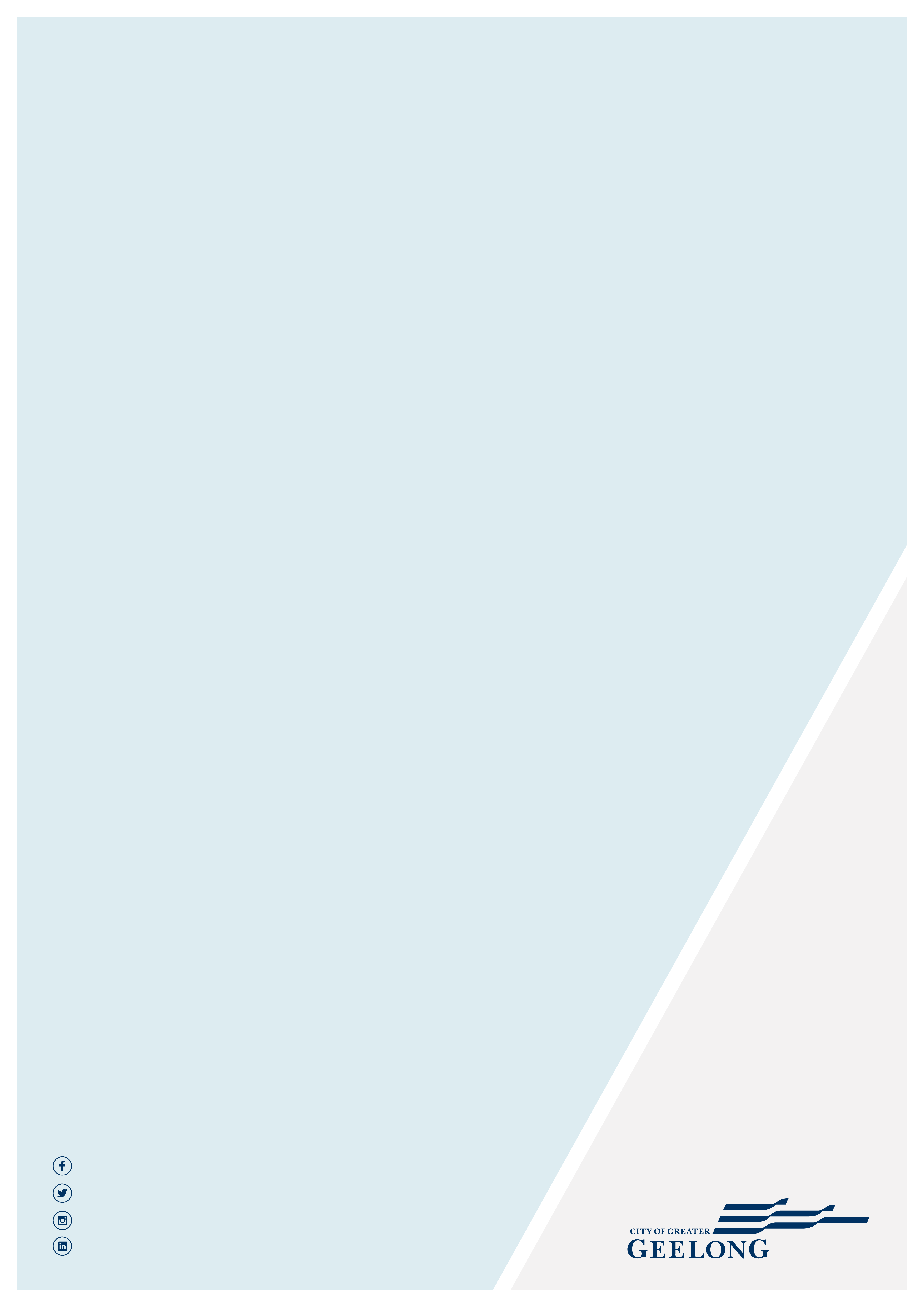 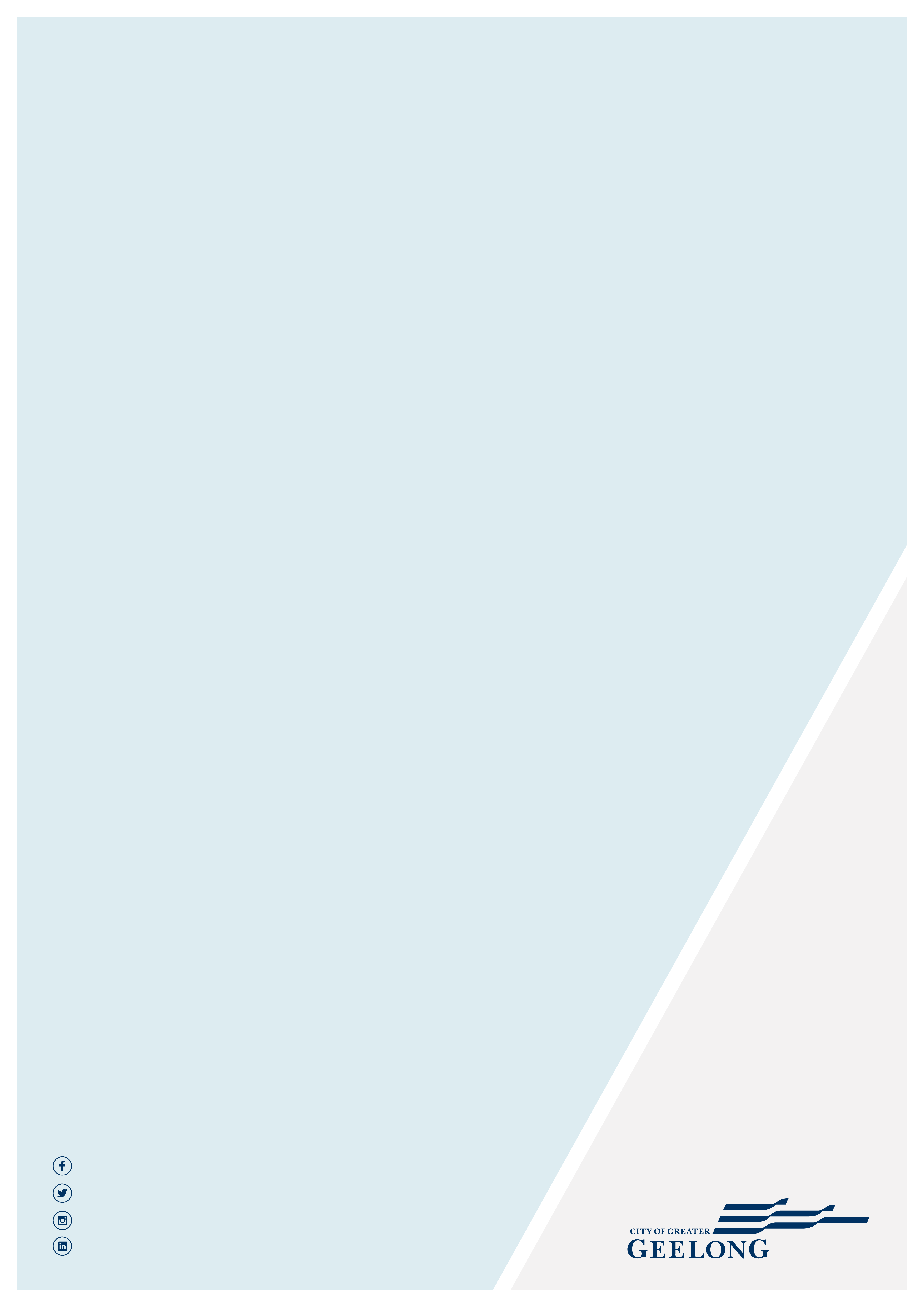 The City OfGreater Geelongcommunity liaison Reference group Terms of ReferenceVersion: 2